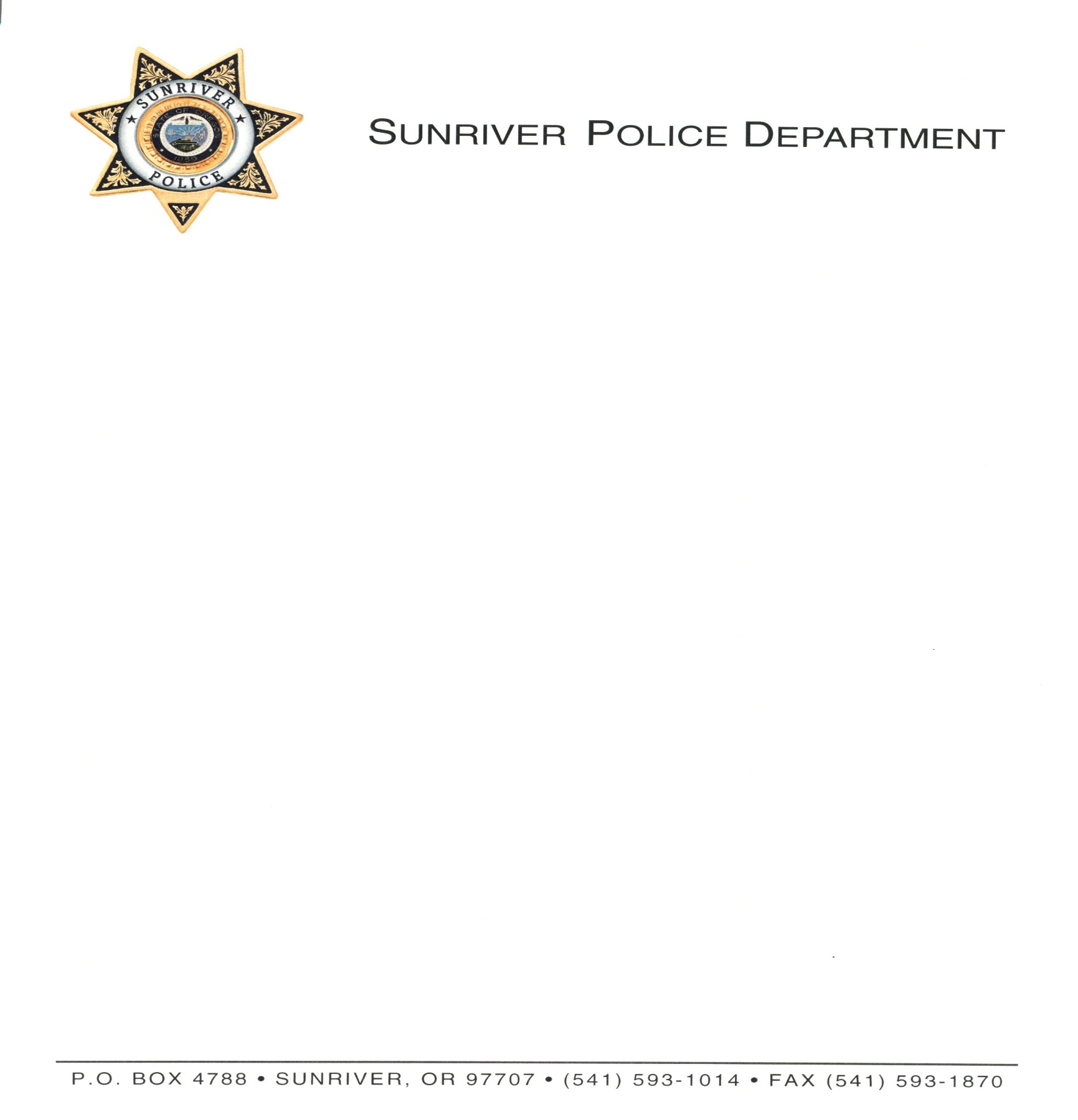 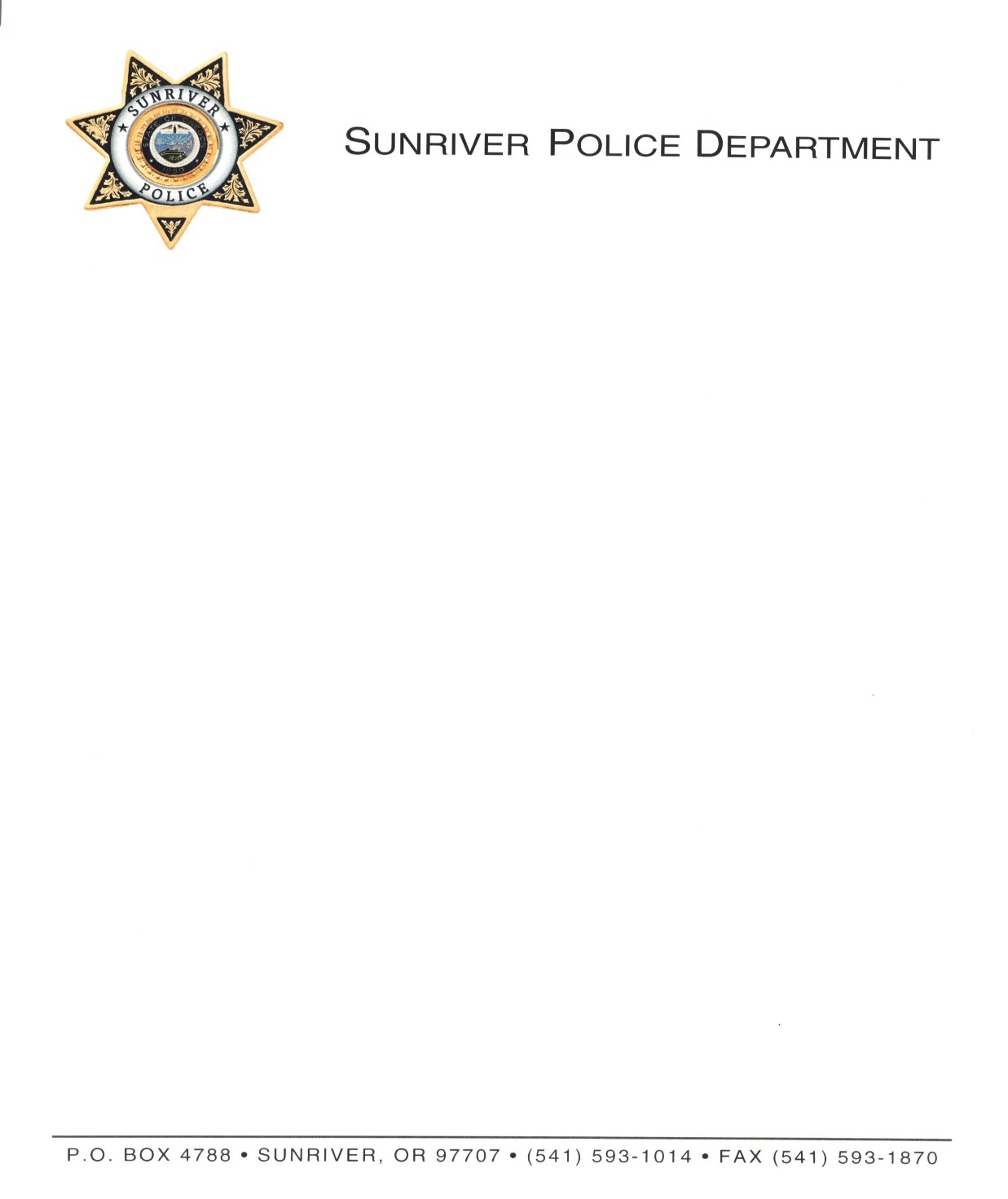 VACATION WATCH REQUESTA “Vacation Watch” is a service performed for homes located in the Sunriver Service District.  To qualify for this service, your residence must remain empty during the duration of this request.  Please fax the completed form to (541) 593-1870 or scan and email to police@sunriverpd.orgName:  _______________________________________________________________________________Physical Address:  _____________________________________________________________________Cell Phone #:  ________________________   Emergency Phone #:  _________________________House Check Begin Date:  __________________________   End Date:  ______________________*****Maximum time is 60 days in one calendar year.*****LOCAL EMERGENCY CONTACT INFORMATIONHouse alarmed?:  Yes   No  (If no, skip to question #2)   Audible  Silent  Monitored              If monitored, Alarm Company: ___________________________ Phone #: _________________           Responsible Party if Alarm is Activated: (Must have the ability/authorization to shut off alarm.)           Name: __________________________________________   Phone #:  _______________________Does anyone locally have key or code access to the residence?  Yes  No            Name: _________________________________   Phone #: _________________ Key  Code Name: _________________________________   Phone #: _________________ Key  Code Will a contractor be performing services during your absence?  Yes   No (To include housekeepers, plant/animal caretakers, hot tub maintenance, etc.)           Name: __________________________________________   Phone #: ______________________Is anyone else authorized to be on the premises?  Yes   No Please list: ____________________________________________________________________________________________________________________________________________________________________Lights on Timer:  Yes  No   If Yes, Where:  ________________________________________________Pets in the Residence:  Yes   No   If Yes, Describe:  _______________________________________Vehicle(s) on Premises:  Yes   No   Where:  Garage   Driveway Vehicle(s) Description: _______________________________________________________________________________________________________________________________________________________________________________________My signature on this form authorizes the Citizen Patrol to periodically check my residence.  Checks will consist of visual inspection of the general exterior condition of the house.  Citizen Patrol shall not enter the premises, nor shall they identify the interior condition of the residence.  I understand and acknowledge that the Sunriver Service District Vacation Watch Service cannot prevent residential burglaries and/or vandalism to my residence.  I understand this service is provided for no more than 60 days in one calendar year.By my signature on this form, I shall defend, indemnify, and hold the Service District harmless from and against any and all losses, expenses, claims, demands, and causes of action of every kind and character including those of parties hereto, their agents, employees and volunteers for damage and loss including: cost, attorney fees and settlements resulting from any act performed by or an omission on the part of the Sunriver Service District, it’s employees, agents, volunteers, or entities arising out of or in connection with these house checks.Signature: _______________________________________________   Date: __________________________DateOfficer / CPVisual or PhysicalVisual    Physical    Notes:Visual    Physical    Notes:Visual    Physical    Notes:Visual    Physical    Notes:Visual    Physical    Notes:Visual    Physical    Notes:Visual    Physical    Notes:Visual    Physical    Notes:Visual    Physical    Notes:Visual    Physical    Notes:Visual    Physical    Notes:Visual    Physical    Notes:Visual    Physical    Notes:Visual    Physical    Notes:Visual    Physical    Notes:Visual    Physical    Notes:Visual    Physical    Notes:Visual    Physical    Notes:Visual    Physical    Notes:Visual    Physical    Notes:Visual    Physical    Notes: